Об утверждении предварительных итогов социально-экономического развития муниципального образования сельского поселения «Койгородок» за истекший период текущего финансового года и ожидаемых итогов социально-экономического развития муниципального образования сельского поселения «Койгородок» за текущий финансовый год	  В целях разработки проекта бюджета муниципального образования сельского поселения «Койгородок» на 2023 год и плановый период 2024 и 2025 годов, в соответствии с требованиями Бюджетного Кодекса Российской Федерации и  Положения «О бюджетном процессе в муниципальном образовании сельском поселении «Койгородок», утвержденного решением Совета сельского поселения «Койгородок» от 31.10.2018 г. № IV-24/91 Администрация сельского поселения «Койгородок» постановляет:	1. Утвердить предварительные итоги социально-экономического развития муниципального образования сельского поселения «Койгородок» за истекший период текущего финансового года и ожидаемые итоги социально-экономического развития муниципального образования сельского поселения «Койгородок» за текущий финансовый год согласно приложению. 	2. Настоящее постановление подлежит размещению на официальном сайте администрации сельского поселения «Койгородок».Руководитель администрации сельского поселения «Койгородок»                                         А.А. Тебеньков    УТВЕРЖДЕНЫпостановлением администрации сельского поселения «Койгородок» от 12.10.2022 № 02/10(приложение)ПРЕДВАРИТЕЛЬНЫЕ ИТОГИ СОЦИАЛЬНО-ЭКОНОМИЧЕСКОГО РАЗВИТИЯМУНИЦИПАЛЬНОГО ОБРАЗОВАНИЯ СЕЛЬСКОГО ПОСЕЛЕНИЯ «КОЙГОРОДОК» ЗА ИСТЕКШИЙ ПЕРИОД ТЕКУЩЕГО ФИНАНСОВОГО ГОДА И ОЖИДАЕМЫЕ ИТОГИ СОЦИАЛЬНО-ЭКОНОМИЧЕСКОГО РАЗВИТИЯМУНИЦИПАЛЬНОГО ОБРАЗОВАНИЯ СЕЛЬСКОГО ПОСЕЛЕНИЯ «КОЙГОРОДОК» ЗА ТЕКУЩИЙ ФИНАНСОВЫЙ ГОД2022 г.Предварительные итоги социально-экономического развитиямуниципального образования сельского поселения «Койгородок» за истекший период текущего финансового года Демографическая ситуация	   Село Койгородок является административным центром Койгородского района.Демографическая ситуация в сельском поселении развивалась под влиянием сложившейся динамики рождаемости, смертности и миграции населения и характеризуется дальнейшим снижением численности населения, как за счет естественной убыли вследствие превышения показателя смертности над рождаемостью, так и за счет отрицательного баланса в миграционных процессах.Основными причинами сокращения населения остаются низкая рождаемость, снижение в последние годы продолжительности жизни населения, а также миграция населения. Данная ситуация характерна для большинства сел России. Основная причина – экономический застой на селе. Особую тревогу вызывает соотношение численности молодежи и лиц, старше трудоспособного возраста. Доля пенсионеров в сельском поселении велика.Экономическое развитие	Важную роль в социально-экономическом развитии сельского поселения играет малый и средний бизнес. Развитие этого сектора экономики обеспечивает не только рост производства, но и способствует созданию новых рабочих мест, насыщению потребительского рынка товарами и услугами, формированию конкурентной среды, стабильность налоговых поступлений.Количество объектов розничной торговли и общественного питания составляет:	 Важным показателем экономического развития сельского поселения является реализация муниципальных программ по благоустройству сельского поселения. В рамках программы «Формирование комфортной городской среды» в 2022 проведены работы по благоустройству общественной территории памятника" Никто не забыт, ничто не забыто..." (этап 1) на ул. Советская: ремонт памятника, мемориальных плит и вечного огня.Работы по благоустройству грунтовой части дороги ул. Мира с 4 заезда до пересечения с ул. Советская в с. Койгородок (протяженность 0,520 км) в стадии заключения контракта.В рамках реализации проекта "Народный бюджет" в Республике Коми ведутся работы по заключению контрактов на следующие виды работ:- обустройство грунтовой дороги по ул. Мира (с 3 по 4 заезд), протяженностью 0,095 км;- благоустройство кладбища в м.Гурган в с.Койгородок Республики Коми: частичное обустройство ограждения;- Выполнение работ по ремонту с заменой водопропускной трубы под дорожным полотном на заезде в Школьный переулок в с.Койгородок;- Выполнение работ по ремонту с заменой водопропускной трубы под дорожным полотном на заезде в Школьный переулок в с.Койгородок.В рамках социального партнерства с АО «Монди СЛПК» реализован проект по обустройству перил на тротуар-лестницу от дома № 12 по ул. Мира до дома № 87 по ул. Набережная в с. Койгородок».Проект по ремонту пожарных водоемов в стадии выполнения работ.Дорожная деятельностьДля обеспечения круглогодичного и безопасного движения населения и транспортных средств по дорогам селам круглогодично осуществляется зимнее и летнее содержание улично-дорожной сети. Общая протяженность улично-дорожной сети села составляет 30,81 км. Село насчитывает 29 улиц с различным типом покрытия дорог (грунтовый, асфальт).Пожарная безопасностьДля обеспечения первичных мер пожарной безопасности в границах сельского поселения проведена работа по выполнению противопожарных мероприятий: обновлены минерализованные полосы по ул. Лесная и пер. Дорожный, ведется работа по ремонту пожарных водоемов.Жилищный фонд	Жилищный фонд сельского поселения составляет 93,76 тыс. квадратных метров (34,01 тыс. кв. м./115 многоквартирных домов (в т.ч. блокированного типа) и 59,75 тыс. кв. м./849 домов частного сектора).   Многоквартирные дома имеют непосредственный способ управления в связи с отсутствием управляющей компании на территории Койгородского района. 	Структура предприятий жилищно-коммунального комплекса, оказывающих услуги по энерго-, водо-, газо-, и теплоснабжению жилищного фонда на протяжении последних лет существенно не меняется. Услуги по централизованному водоснабжению, водоотведению, теплоснабжению оказывает АО «Коми тепловая компания», услуги по газоснабжению – АО «СГснаб»Социальная сфераНа территории сельского поселения медицинские услуги населению оказывает ГУЗ РК «Койгородская ЦРБ», Сеть учреждений культуры состоит из 4 учреждений: детская школы искусств с. Койгородок; МБУК «Койгородский краеведческий музей»; центральная библиотека, Центр культуры.Услуги в сфере образования оказывает: МБОУ «СОШ с. Койгородок» и два дошкольных образовательных учреждения, два учреждения дополнительного образования.Бюджет сельского поселения «Койгородок»Справка об исполнении бюджета за 9 месяцев 2022 г.В целом социально-экономическое развитие сельского поселения за истекший период 2022 года характеризуется положительной тенденцией изменения показателей, обеспечивающих оптимистический экономический рост и финансовую стабильность для дальнейшего развития поселения.Ожидаемые итоги социально-экономического развития муниципального образования сельского поселения «Койгородок» за текущий финансовый годВ 2022 году ожидаемое поступление доходов в бюджет поселения составит 4453,0 тыс. рублей.Оценка ожидаемого исполнения бюджета сельского поселения произведена с учетом фактического исполнения бюджета по состоянию на 1 октября 2022 года.Осуществляется работа с физическими лицами (налогоплательщиками) в части разъяснения сроков уплаты налогов, а также осуществляется помощь в получении налоговых уведомлений. Проводится работа по сбору долговых обязательств граждан за социальный наем муниципального жилищного фонда.Сформировавшийся баланс имущества, находящегося в собственности сельского поселения, используется по целевому назначению объектов, проводится работа по взысканию задолженности по арендной плате за пользование муниципальным имуществом.Важнейшей предпосылкой улучшения основных социальных показателей остается стабильное экономическое развитие. «Койгорт»сикт овмöдчöминсаадминистрация «Койгорт»сикт овмöдчöминсаадминистрация «Койгорт»сикт овмöдчöминсаадминистрация 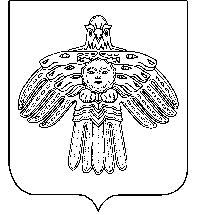 Администрация сельского поселения «Койгородок»Администрация сельского поселения «Койгородок»ПОСТАНОВЛЕНИЕШУÖМот12 октября2022 г.№ № 02/10	с. Койгородок	с. Койгородок	с. КойгородокПоказателиЕд. измерения2022 (9 мес.)Все населениена 1 январячеловек2852 (на 01.01.2022)Сельское населениена 1 январячеловек2852(на 01.01.2022)Число родившихся (без мертворожденных)человек19Число умершихчеловек35Число прибывшихчеловек3Специализированные продовольственные магазины1Специализированные непродовольственные магазины11Минимаркеты16Прочие магазины20Киоски1Аптеки и аптечные магазины1Аптечные киоски и пункты3Общедоступные столовые, закусочные1Столовые учебных заведений, организаций, промышленных предприятий1Рестораны, кафе, бары1в тыс.руб.Код по бюджетной классификацииПлан на 2022 годИсполн. на 01.10.22 г.% испол. к год.плану000 1 00 00000 00 0000 000НАЛОГОВЫЕ И НЕНАЛОГОВЫЕ ДОХОДЫ4 295,02 007,746,7000 1 01 00000 00 0000 000НАЛОГИ НА ПРИБЫЛЬ, ДОХОДЫ1 325,0938,270,8000 1 01 02000 01 0000 110Налог на доходы физических лиц1 325,0938,270,8000 1 01 02010 01 0000 110Налог на доходы физических лиц с доходов, источником которых является налоговый агент, за исключением доходов, в отношении которых исчисление и уплата налогов осуществляется в соответствии со статьями 227, 2271 и 228 Налогового кодекса Российской Федерации1 317,0930,170,6000 1 01 02010 01 1000 110Налог на доходы физических лиц с доходов, источником которых является налоговый агент, за исключением доходов, в отношении которых исчисление и уплата налогов осуществляется в соответствии со статьями 227, 2271 и 228 Налогового кодекса Российской Федерации (сумма платежа)1 314,9926,470,5000 1 01 02010 01 2100 110Налог на доходы физических лиц с доходов, источником которых является налоговый агент, за исключением доходов, в отношении которых исчисление и уплата налога осуществляются в соответствии со статьями 227, 227.1 и 228 Налогового кодекса Российской Федерации (пени по соответствующему платежу)2,03,5175,0000 1 01 02010 01 3000 110Налог на доходы физических лиц с доходов, источником которых является налоговый агент, за исключением доходов, в отношении которых исчисление и уплата налога осуществляются в соответствии со статьями 227, 227.1 и 228 Налогового кодекса Российской Федерации (суммы денежных взысканий (штрафов) по соответствующему платежу согласно законодательству Российской Федерации)0,10,2200,0000 1 01 02010 01 4000 110Налог на доходы физических лиц с доходов, источником которых является налоговый агент, за исключением доходов, в отношении которых исчисление и уплата налога осуществляются в соответствии со статьями 227, 227.1 и 228 Налогового кодекса Российской Федерации (прочие поступления)000 1 01 02 020 01 0000 110Налог на доходы физических лиц с доходов, полученных от осуществления деятельности физическими лицами, зарегистрированными в качестве индивидуальных предпринимателей, нотариусов, занимающихся частной практикой, адвокатов, учредивших адвокатские кабинеты, и других лиц, занимающихся частной практикой в соответствии со статьей 227 Налогового кодекса Российской Федерации1,01,0100,0000 1 01 02 020 01 1000 110Налог на доходы физических лиц с доходов, полученных от осуществления деятельности физическими лицами, зарегистрированными в качестве индивидуальных предпринимателей, нотариусов, занимающихся частной практикой, адвокатов, учредивших адвокатские кабинеты, и других лиц, занимающихся частной практикой в соответствии со статьей 227 Налогового кодекса Российской Федерации (сумма платежа (перерасчеты, недоимка и задолженность по соответствующему платежу, в том числе по отмененному)1,01,0100,0000 1 01 02 020 01 2100 110Налог на доходы физических лиц с доходов, полученных от осуществления деятельности физическими лицами, зарегистрированными в качестве индивидуальных предпринимателей, нотариусов, занимающихся частной практикой, адвокатов, учредивших адвокатские кабинеты, и других лиц, занимающихся частной практикой в соответствии со статьей 227 Налогового кодекса Российской Федерации (пени по соответствующему платежу)10001 01 02 020 01 3000 110Налог на доходы физических лиц с доходов, полученных от осуществления деятельности физическими лицами, зарегистрированными в качестве индивидуальных предпринимателей, нотариусов, занимающихся частной практикой, адвокатов, учредивших адвокатские кабинеты, и других лиц, занимающихся частной практикой в соответствии со статьей 227 Налогового кодекса Российской Федерации (штрафы)000 1 01 02 030 01 0000 110Налог на доходы физических лиц с доходов, полученных физическими лицами в соответствии со статьей 228 Налогового кодекса Российской Федерации7,07,1101,4000 1 01 02030 01 1000 110Налог на доходы физических лиц с доходов, полученных физическими лицами в соответствии со статьей 228 Налогового Кодекса Российской Федерации (сумма платежа)6,97,1102,9000 1 01 02030 01 2100 110Налог на доходы физических лиц с доходов, полученных физическими лицами в соответствии со статьей 228 Налогового кодекса Российской Федерации (пени по соответствующему платежу)0,1000 1 01 02030 01 3000 110Налог на доходы физических лиц с доходов, полученных физическими лицами в соответствии со статьей 228 Налогового кодекса Российской Федерации (штраф)000 1 05 00 000 00 0000 000НАЛОГИ НА СОВОКУПНЫЙ ДОХОД17,08,952,4000 1 05 03 010 01 1000 110Единый сельскохозяйственный налог (сумма платежа (перерасчеты, недоимка и задолженность по соответствующему платежу, в том числе по отмененному)17,08,952,4000 1 06 00000 00 0000 000НАЛОГИ НА ИМУЩЕСТВО1 186,0519,143,8000 1 06 01000 00 0000 000Налог на имущество физических лиц559,0106,119,0000 1 06 01030 10 1000 000Налог на имущество физических лиц, взимаемый по ставкам, применяемым к объектам налогообложения, расположенным в границах поселений (сумма платежа)558,098,917,7000 1 06 01030 10 2100 000Налог на имущество физических лиц, взимаемый по ставкам, применяемым к объектам налогообложения, расположенным в границах поселений (пени)1,07,2720,0000 1 06 06000 00 0000 000Земельный налог627,0413,065,9000 1 06 06043 10 1000 110Земельный налог с физических лиц, обладающих земельным участком, расположенным в границах сельских поселений (сумма платежа)219,051,523,5000 1 06 06043 10 2100 110Земельный налог с физических лиц, обладающих земельным участком, расположенным в границах сельских поселений (пени)1,0000 1 06 06033 10 1000 000Земельный налог с организацией, обладающих земельным участком, расположенным в границах сельских поселений (сумма платежа)407,0362,789,1000 1 06 06033 10 2100 000Земельный налог с организацией, обладающих земельным участком, расположенным в границах сельских поселений (пени, штрафы)0,7000 1 09 04053 10 0000 010Земельный налог ( по обязательствам, возникшим до 1 января 2006 года, мобилизируемый на территориях сельских поселений-1,9000 1 08 00000 00 0000 000ГОСУДАРСТВЕННАЯ ПОШЛИНА000 1 08 04020 01 1000 110Государственная пошлина за совершение нотариальных действий должностными лицами органов местного самоуправления, уполномоченными в соответствии  с законодательными актами РФ на совершение нотариальных действий 000 1 11 00000 00 0000 000ДОХОДЫ ОТ ИСПОЛЬЗОВАНИЯ ИМУЩЕСТВА, НАХОДЯЩЕГОСЯ В ГОСУДАРСТВЕННОЙ И МУНИЦИПАЛЬНОЙ СОБСТВЕННОСТИ1 567,0415,226,5000 1 11 05000 00 0000 120Доходы, получаемые в виде арендной либо иной платы за передачу в возмездное пользование государственного и муниципального имущества (за исключением имущества бюджетных и автономных учреждений, а также имущества государственных и муниципальных унитарных предприятий, в том числе казенных)1 238,0109,58,8000 1 11 05013 10 0000 120Доходы, получаемые в виде арендной платы за земельные участки, государственная собственность на которые не разграничена и которые расположены в границах поселений, а также средства от продажи права на заключение договоров аренды указанных земельных участков000 1 11 05 045 10 0000 120Доходы, получаемые в виде арендной платы, а также средства от продажи права на заключение договоров аренды за земли, находящиеся в собственности сельских поселений (за исключением земельных участков муниципальных бюджетных и автономных учреждений)000 1 11 05 035 10 0000 120Доходы от сдачи в аренду имущества, находящегося в оперативном управлении органов управления сельских поселений и созданных ими учреждений (за исключением имущества муниципальных бюджетных и автономных учреждений)1 238,0109,58,8000 1 11 09000 00 0000 120Прочие доходы от использования имущества и прав, находящихся в государственной и муниципальной собственности (за исключением имущества автономных учреждений, а также имущества государственных и муниципальных унитарных предприятий, в том числе казенных)329,0305,792,9000 1 11 09045 10 0000 120Прочие поступления от использования имущества, находящегося в собственности сельских поселений (наем жилых помещений и плата за право размещения нестационарных торговых объектов)329,0305,792,9000 1 13 00 000 00 0000 000ДОХОДЫ ОТ ОКАЗАНИЯ ПЛАТНЫХ УСЛУГ (РАБОТ) И КОМПЕНСАЦИИ ЗАТРАТ ГОСУДАРСТВА200,0110,855,4000 1 13 01 995 10 0000 130Прочие доходы от оказания платных услуг (работ) получателями средств бюджетов сельских поселений000 1 13 02 995 10 0000 130Прочие доходы от компенсации затрат бюджетов сельских поселений000 1 13 02 06510 0000 130Доходы поступающие в порядке возмещения расходов, понесенных в связи с эксплуатацией имущества сельских поселений200,0110,855,4000 1 16 00000 00 0000 000ШТРАФЫ, САНКЦИИ, ВОЗМЕЩЕНИЕ УЩЕРБА15,5000 1 16 32 000 10 0000 140Денежные взыскания, налагаемые в возмещение ущерба, причиненного в результате незаконного или нецелевого использования бюджетных средств (в части бюджетов сельских поселений)000 1 16 33 050 10 6000 140Денежные взыскания (штрафы) за нарушение законодательства Российской Федерации о контрактной системе в сфере закупок товаров, работ, услуг для обеспечения государственных и муниципальных нужд для нужд сельских поселений (федеральные государственные органы, Банк России, органы управления государственными внебюджетными фондами Российской Федерации)000 1 16 07090 10 0000 140Иные штрафы, неустойки, пенни, уплаченные в соответствии с законом или договорам в случае неисполнения или ненадлежащего исполнения обязательств перед муниципальным органом,(муниципальным казенным учреждением) сельского поселения15,5000 1 17 00000 00 0000 000ПРОЧИЕ НЕНАЛОГОВЫЕ ДОХОДЫ000 1 17 05050 10 0000 180Прочие неналоговые доходы бюджетов поселений000 2 00 00000 00 0000 000БЕЗВОЗМЕЗДНЫЕ ПОСТУПЛЕНИЯ24 749,77 911,532,0000 2 02 00000 00 0000 000БЕЗВОЗМЕЗДНЫЕ ПОСТУПЛЕНИЯ ОТ ДРУГИХ БЮДЖЕТОВ БЮДЖЕТНОЙ СИСТЕМЫ РОССИЙСКОЙ ФЕДЕРАЦИИ24 716,37 878,131,9000 2 02 10000 00 0000 150Дотации бюджетам бюджетной системы РФ4 744,14 744,1100,0000 2 02 15001 10 0000 150Дотации бюджетам поселений на выравнивание уровня бюджетной обеспеченности4 744,14 744,1100,0000 2 02 20 000 00 0000 150Субсидии бюджетам бюджетной системы Российской Федерации (межбюджетные субсидии)10 902,0290,7000 2 02 25 555 10 0000 150Субсидии бюджетам сельских поселений на реализацию программ формирования современной городской среды1 571,6290,718,5000 2 02 29 999 10 0000 150Субсидия на реализацию народных проектов в сфере благоустройства, прошедших отбор в рамках проекта "Народный бюджет"2 600,0000 2 02 29 999 10 0000 150Прочие субсидии бюджетам сельских поселений (выделение из резервного правительства РК на дороги)6 730,4000 2 02 30000 00 0000 150Субвенции бюджетам бюджетной системы РФ518,9390,775,3000 2 02 35118 10 0000 150Субвенция бюджетам поселений на осуществление первичного воинского учета на территориях, где отсутствуют военные комиссариаты496,8368,674,2000 2 02 30024 10 0000 150Субвенции бюджетам МР на осуществление гос. полномочий РК по определению перечня должностных лиц местного самоуправления, уполномоченных составлять протоколы об административных правонарушениях22,122,1100,0000 2 02 40000 00 0000 150Иные межбюджетные трансферты8 551,32 452,628,7000 2 02 40 014 10 0000 150Межбюджетные трансферты, передаваемые бюджетам сельских поселений из бюджета муниципального района на осуществлении части полномочий по решению вопросов местного значения в соответствии с заключенными соглашениями1 378,2988,371,7000 2 02 49999 10 0000 150Иные межбюджетные трансферты на финансирование расходов за счет средств гранта муниципального района по результатам оценки эффективности 50,0000 2 02 49999 10 0000 150Прочие межбюджетные трансферты, передаваемые бюджетам сельских поселений1 799,91 049,358,3000 2 02 49999 10 0000 150Иные межбюджетные трансферты на  мероприятия, посвященные Дню пожилых людей77,177,1100,0000 2 02 49999 10 0000 150Иные МБТ передаваемые бюджетам поселений (Средства Монди)1 183,4337,9000 2 02 49999 10 0000 150Реализация мероприятий, направленных на исполнении наказов избирателей, рекомендуемых к выполнению в 2022 году300,0000 2 02 49999 10 0000 150Иные межбюджетные трансферты на финансирование расходов за счет средств гранта за участие в проекте "Народный бюджет", а также на развитие народных инициатив3 762,7000 2 07 05000 00 0000 180Прочие безвозмездные поступления в бюджеты поселений33,433,4100,0000 2 07 05020 10 0000 180Поступления от денежных пожерттвований, предоставляемых физическими лицами получателям средствбюджетов сельских поселений31,431,4100,0000 2 07 05030 10 0000 180Прочие безвозмездные поступления в бюджеты поселений2,02,0100,0000 2 19 00 000 00 0000 000ВОЗВРАТ ОСТАТКОВ СУБСИДИЙ, СУБВЕНЦИЙ И ИНЫХ МЕЖБЮДЖЕТНЫХ ТРАНСФЕРТОВ, ИМЕЮЩИХ ЦЕЛЕВОЕ НАЗНАЧЕНИЕ, ПРОШЛЫХ ЛЕТ000 2 19 60 010 10 0000 150Возврат прочих остатков субсидий, субвенций и иных межбюджетных трансфертов, имеющих целевое назначение, прошлых лет из бюджетов сельских поселений000 2 02 25 567 10 0000 150Субсидии бюджетам сельских поселений на реализацию мероприятий по устойчивому развитию сельских территорий000 2 02 25 567 10 0000 150Субсидии бюджетам сельских поселений на реализацию мероприятий по устойчивому развитию сельских территорийВСЕГО ДОХОДОВ29 044,79 919,234,2РАСХОДЫ0100Общегосударственные вопросы6 664,35 250,678,80104Функционирование Правительства Российской Федерации, высших органов исполнительной власти субъектов Российской Федерациии, местных администраций5 549,04 324,777,90106Обеспечение деятельности финансовых, налоговых и таможенных органов и органов финансового (финансово-бюджетного) надзора263,8197,975,00107Обеспечение проведения выборов и референдумов0111"Резервные фонды"5,00113Другие общегосударственные вопросы846,5728,086,00300Национальная безопасность и правоохранительная деятельность1 182,9110,89,40310Обеспечение пожарной безопасности1 182,9110,89,40500Жилищно-коммунальное хозяйство21 313,14 250,319,90501Жилищное хозяйство0502Коммунальное хозяйство0503Благоустройство21 313,14 250,319,90800Культура, кинематография82,482,4100,00801Культура82,482,4100,01000Социальная политика438,0296,367,61001Пенсионное обеспечение438,0296,367,61003Социальное обеспечение населения1100Физическая культура и спорт1101Физическая культураВСЕГО РАСХОДОВ29 680,79 990,433,7